Famous places in the UKIn London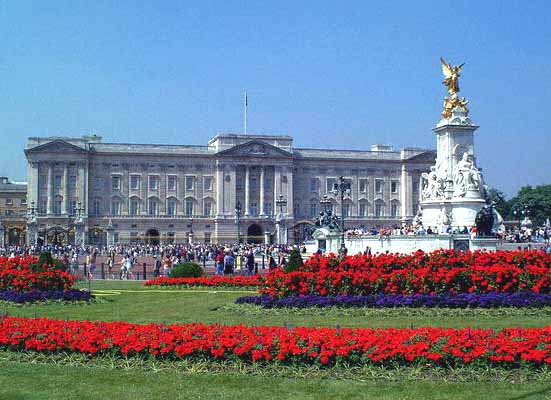 Buckingham Palace: The royal residence where Queen Elizabeth II lives with her husband and family.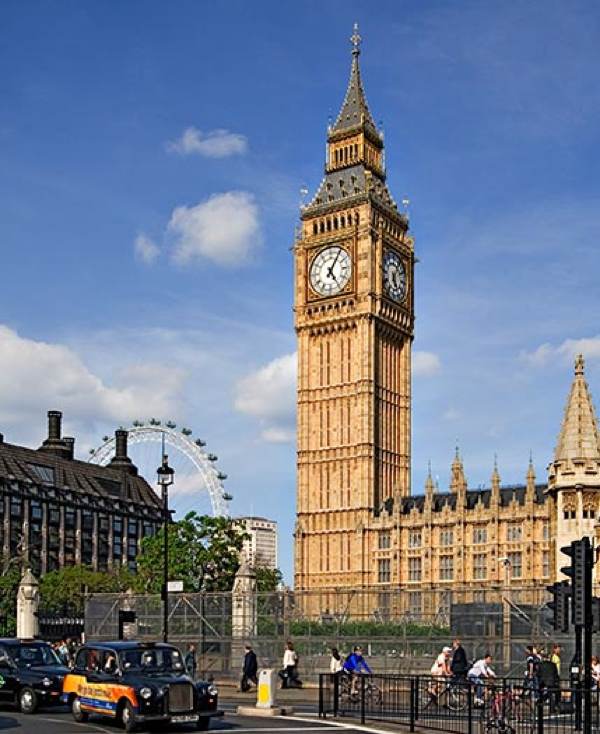 Big Ben and the Houses of Parliament:Big Ben is actually the bell inside the clock tower. The British Government meets here in the Houses of Parliament.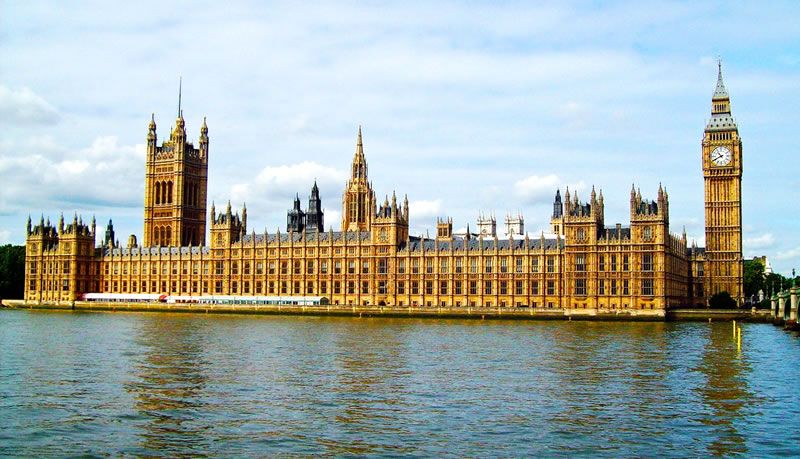 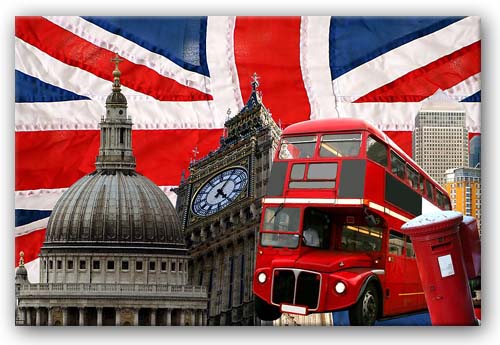 London is also famous for red buses, red post-boxes, the Union Jack Flag, St. Pauls cathedral, The Shard and Tower Bridge, as shown here.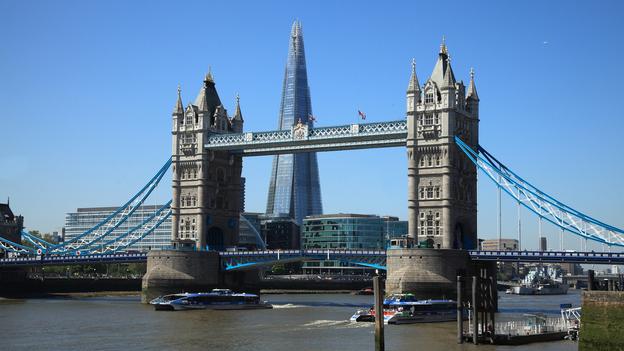 Other famous landmarks include:-Stonehenge: An ancient stone circle near Salisbury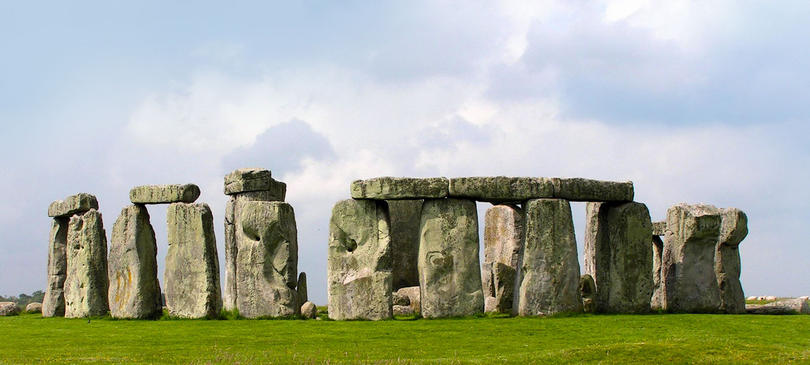 The Angel of the North: A steel statue near Newcastle in the North East of England. (That’s Wendy at the base)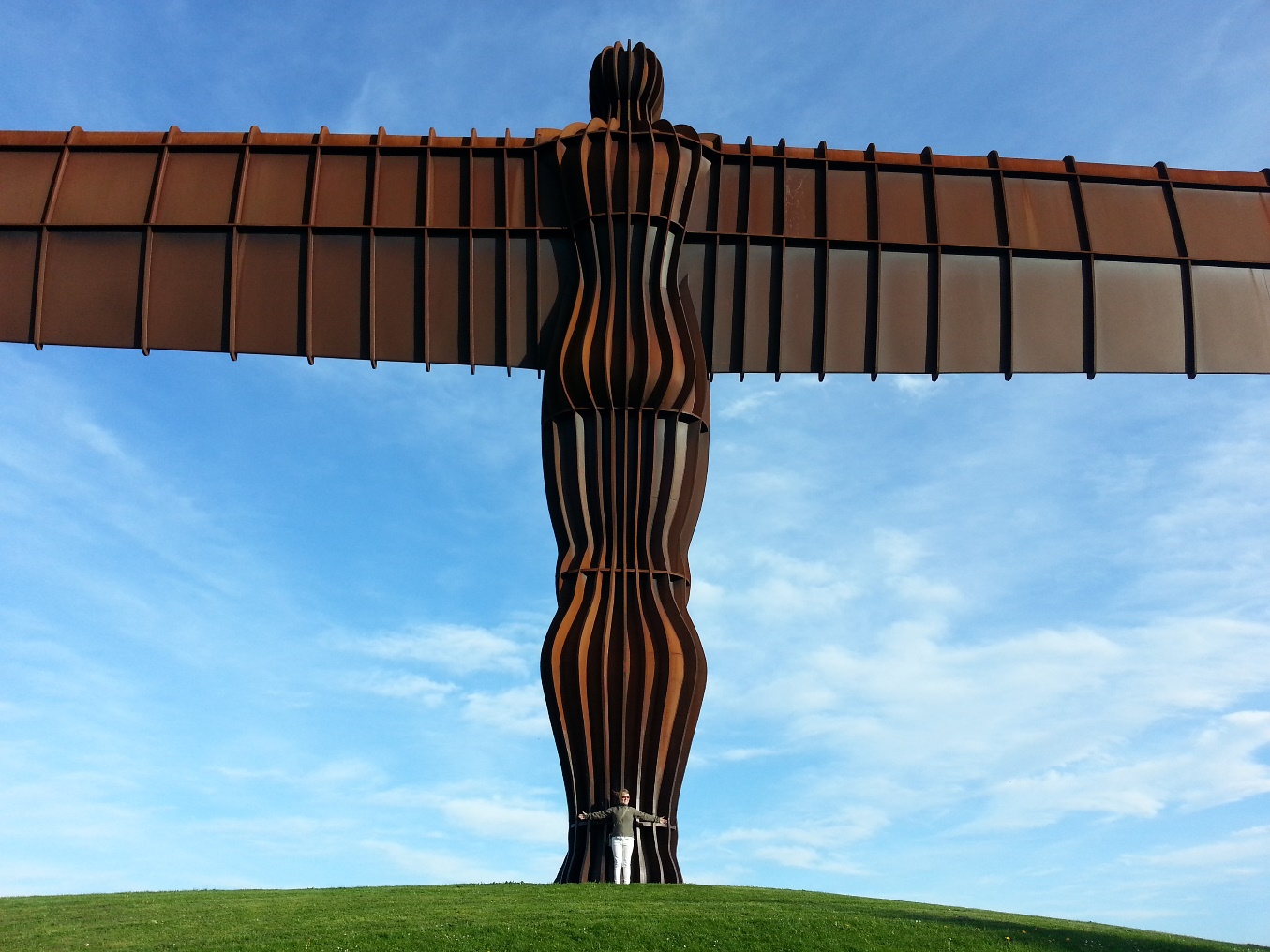 Bamburgh Castle: in Northumberland near to Newcastle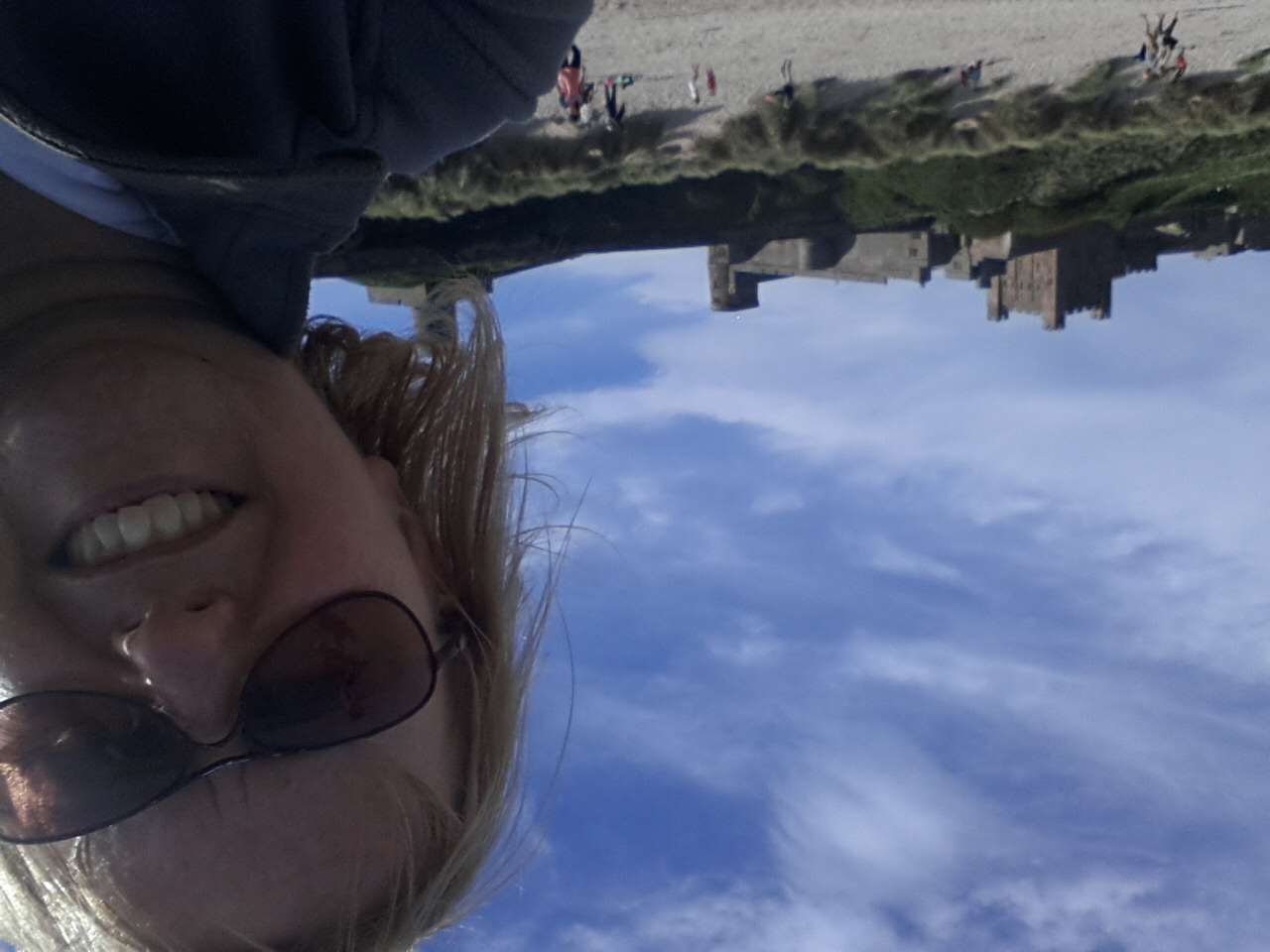 There are many more sights to see in our country please come and visit!